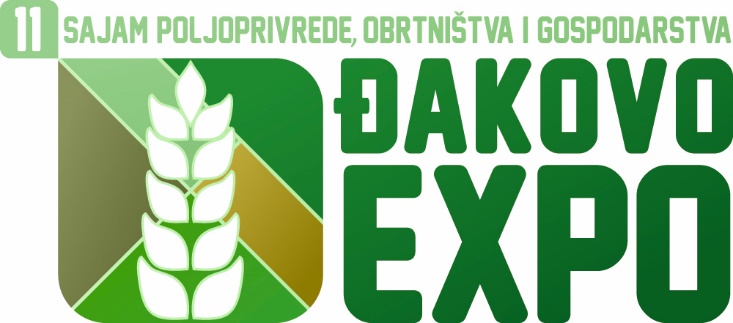 ORGANIZATORI I SUORGANIZATORI MANIFESTACIJE
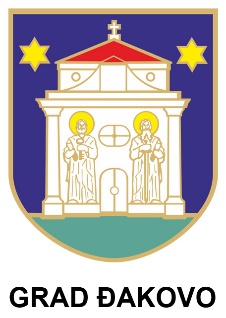 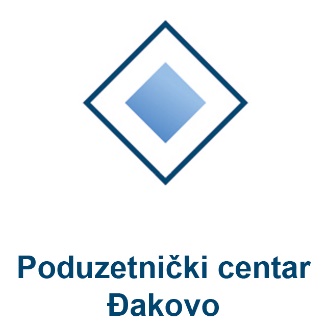 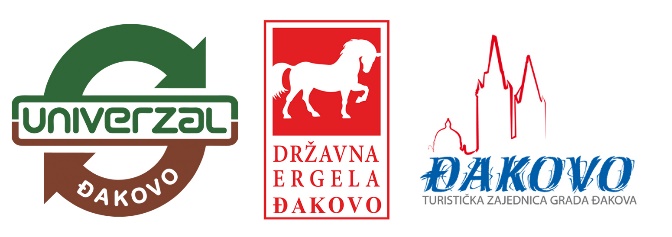 Grad Đakovo ● Poduzetnički centar Đakovo d.o.o. ●  Univerzal d.o.o. za komunalne djelatnosti  Državna ergela Đakovo ● Turistička zajednica Grada Đakova ● Udruženje obrtnika Đakovo  ●Ministarstvo poljoprivrede - Savjetodavna služba ● Veterinarska stanica Đakovo ● HAPIH ● SUHUH ●OŠ "Matija Gubec" Piškorevci ● Srednja strukovna škola Antuna Horvata ĐakovoPLAĆANJE ZA IZLOŽBENI PROSTOR       
Napomena: Plaćanje je obavezno izvršiti do 9. svibnja 2019. na poslovni račun tvrtke Univerzal d.o.o. HR4223400091100137680 otvoren kod Privredne banke Zagreb.M.P.OVOM PRIJAVOM POTVRĐUJEMO SUDJELOVANJE NA 11. SAJMU ĐAKOVO EXPO 10. i 11. SVIBNJA 2019.
I PRIHVAĆAMO UVJETE I CIJENE ORGANIZATORA, KAO I OPĆE UVJETE IZLAGANJA KOJI SU PRILOG PRIJAVI.M.P.	  (MJESTO I DATUM)                                                                                          (POTPIS ODGOVORNE OSOBE) Poduzetnički centar Đakovo d.o.o., M. Gupca 13, Đakovo, OIB: 56565042889, IBAN: HR8823600001102677520telefon: 031/291-503, faks: 031/291-518, web: www.pcdjakovo.hr, e-mail: info@pcdjakovo.hr DRŽAVNA ERGELA ĐAKOVOZATVORENA JAHAONICA I PASTUHARNAAugusta Šenoe 45, 31400 Đakovo10. i 11. svibnja 2019. - DOBRO DOŠLI!
PRIJAVA SUDJELOVANJA NA 11. SAJMU ĐAKOVO EXPOPrijavnicu popunite čitkim slovima radi ispravne obrade, skenirajte je i pošaljite natrag.Prijave se primaju najkasnije do 03.05.2019. PRIJAVA SUDJELOVANJA NA 11. SAJMU ĐAKOVO EXPOPrijavnicu popunite čitkim slovima radi ispravne obrade, skenirajte je i pošaljite natrag.Prijave se primaju najkasnije do 03.05.2019. PRIJAVA SUDJELOVANJA NA 11. SAJMU ĐAKOVO EXPOPrijavnicu popunite čitkim slovima radi ispravne obrade, skenirajte je i pošaljite natrag.Prijave se primaju najkasnije do 03.05.2019. PRIJAVA SUDJELOVANJA NA 11. SAJMU ĐAKOVO EXPOPrijavnicu popunite čitkim slovima radi ispravne obrade, skenirajte je i pošaljite natrag.Prijave se primaju najkasnije do 03.05.2019. PRIJAVA SUDJELOVANJA NA 11. SAJMU ĐAKOVO EXPOPrijavnicu popunite čitkim slovima radi ispravne obrade, skenirajte je i pošaljite natrag.Prijave se primaju najkasnije do 03.05.2019. PRIJAVA SUDJELOVANJA NA 11. SAJMU ĐAKOVO EXPOPrijavnicu popunite čitkim slovima radi ispravne obrade, skenirajte je i pošaljite natrag.Prijave se primaju najkasnije do 03.05.2019. PRIJAVA SUDJELOVANJA NA 11. SAJMU ĐAKOVO EXPOPrijavnicu popunite čitkim slovima radi ispravne obrade, skenirajte je i pošaljite natrag.Prijave se primaju najkasnije do 03.05.2019. PRIJAVA SUDJELOVANJA NA 11. SAJMU ĐAKOVO EXPOPrijavnicu popunite čitkim slovima radi ispravne obrade, skenirajte je i pošaljite natrag.Prijave se primaju najkasnije do 03.05.2019. PODACI O IZLAGAČUPODACI O IZLAGAČUPODACI O IZLAGAČUPODACI O IZLAGAČUPODACI O IZLAGAČUPODACI O IZLAGAČUPODACI O IZLAGAČUPODACI O IZLAGAČUNaziv obrta/udruge/tvrtke/OPG-a:Naziv obrta/udruge/tvrtke/OPG-a:Naziv obrta/udruge/tvrtke/OPG-a:Naziv obrta/udruge/tvrtke/OPG-a:Naziv obrta/udruge/tvrtke/OPG-a:Naziv obrta/udruge/tvrtke/OPG-a:Naziv obrta/udruge/tvrtke/OPG-a:Naziv obrta/udruge/tvrtke/OPG-a:Adresa: Adresa: Adresa: Adresa: Adresa: Adresa: Adresa: Adresa: OIB:OIB:OIB:OIB:OIB:Telefon:Telefon:Telefon:Broj glavnog transakcijskog računa: Broj glavnog transakcijskog računa: Broj glavnog transakcijskog računa: Broj glavnog transakcijskog računa: Broj glavnog transakcijskog računa: Broj glavnog transakcijskog računa: Broj glavnog transakcijskog računa: Broj glavnog transakcijskog računa: Direktor/vlasnik/odgovorna osoba:Direktor/vlasnik/odgovorna osoba:Direktor/vlasnik/odgovorna osoba:Direktor/vlasnik/odgovorna osoba:Direktor/vlasnik/odgovorna osoba:Adresa e-pošte:Adresa e-pošte:Adresa e-pošte:Adresa e-pošte:Adresa e-pošte:Osoba za kontakt i broj za kontakt:Osoba za kontakt i broj za kontakt:Osoba za kontakt i broj za kontakt:Osoba za kontakt i broj za kontakt:Osoba za kontakt i broj za kontakt:Osoba za kontakt i broj za kontakt:Osoba za kontakt i broj za kontakt:Osoba za kontakt i broj za kontakt:Izlagač je (zaokružiti): a) proizvođač     b) zastupnik/predstavnik     c) prodavač     d) gost (školske zadruge i sl.)Izlagač je (zaokružiti): a) proizvođač     b) zastupnik/predstavnik     c) prodavač     d) gost (školske zadruge i sl.)Izlagač je (zaokružiti): a) proizvođač     b) zastupnik/predstavnik     c) prodavač     d) gost (školske zadruge i sl.)Izlagač je (zaokružiti): a) proizvođač     b) zastupnik/predstavnik     c) prodavač     d) gost (školske zadruge i sl.)Izlagač je (zaokružiti): a) proizvođač     b) zastupnik/predstavnik     c) prodavač     d) gost (školske zadruge i sl.)Izlagač je (zaokružiti): a) proizvođač     b) zastupnik/predstavnik     c) prodavač     d) gost (školske zadruge i sl.)Izlagač je (zaokružiti): a) proizvođač     b) zastupnik/predstavnik     c) prodavač     d) gost (školske zadruge i sl.)Izlagač je (zaokružiti): a) proizvođač     b) zastupnik/predstavnik     c) prodavač     d) gost (školske zadruge i sl.)
ZAKUP IZLOŽBENOG PROSTORANARUČUJEMO ZAKUP SLJEDEĆEG IZLOŽBENOG PROSTORA
ZAKUP IZLOŽBENOG PROSTORANARUČUJEMO ZAKUP SLJEDEĆEG IZLOŽBENOG PROSTORA
ZAKUP IZLOŽBENOG PROSTORANARUČUJEMO ZAKUP SLJEDEĆEG IZLOŽBENOG PROSTORA
ZAKUP IZLOŽBENOG PROSTORANARUČUJEMO ZAKUP SLJEDEĆEG IZLOŽBENOG PROSTORA
ZAKUP IZLOŽBENOG PROSTORANARUČUJEMO ZAKUP SLJEDEĆEG IZLOŽBENOG PROSTORA
ZAKUP IZLOŽBENOG PROSTORANARUČUJEMO ZAKUP SLJEDEĆEG IZLOŽBENOG PROSTORA
ZAKUP IZLOŽBENOG PROSTORANARUČUJEMO ZAKUP SLJEDEĆEG IZLOŽBENOG PROSTORA
ZAKUP IZLOŽBENOG PROSTORANARUČUJEMO ZAKUP SLJEDEĆEG IZLOŽBENOG PROSTORAOPISCIJENA (KN)KOLIČINACIJENA (KN)Otvoreni prostor min. 50 m²m²20,00električna energijapriključak 3-7 kwelektrična energijapriključak 3-7 kw1.000,00a)a)Otvoreni prostor min. 25 m²m²20,00električna energijapriključak 3-7 kwelektrična energijapriključak 3-7 kw500,00b)b)Zatvorena jahaonica
štand, min. 2 m²m²50,00DIMENZIJE: 2m x 1mS NATKROVOMDIMENZIJE: 2m x 1mS NATKROVOM100,00c)c)Otvoreni prostorposebni zahtjevim²prema dogovorud)d)PDV NIJE URAČUNAT  U CIJENU. ZA SVE POSEBNE DOGOVORE I ARANŽMANE OBRATITI SE ORGANIZATORU.PDV NIJE URAČUNAT  U CIJENU. ZA SVE POSEBNE DOGOVORE I ARANŽMANE OBRATITI SE ORGANIZATORU.PDV NIJE URAČUNAT  U CIJENU. ZA SVE POSEBNE DOGOVORE I ARANŽMANE OBRATITI SE ORGANIZATORU.PDV NIJE URAČUNAT  U CIJENU. ZA SVE POSEBNE DOGOVORE I ARANŽMANE OBRATITI SE ORGANIZATORU.PDV NIJE URAČUNAT  U CIJENU. ZA SVE POSEBNE DOGOVORE I ARANŽMANE OBRATITI SE ORGANIZATORU.PDV NIJE URAČUNAT  U CIJENU. ZA SVE POSEBNE DOGOVORE I ARANŽMANE OBRATITI SE ORGANIZATORU.PDV NIJE URAČUNAT  U CIJENU. ZA SVE POSEBNE DOGOVORE I ARANŽMANE OBRATITI SE ORGANIZATORU.PDV NIJE URAČUNAT  U CIJENU. ZA SVE POSEBNE DOGOVORE I ARANŽMANE OBRATITI SE ORGANIZATORU.PDV NIJE URAČUNAT  U CIJENU. ZA SVE POSEBNE DOGOVORE I ARANŽMANE OBRATITI SE ORGANIZATORU.Napomene:
Napomene:
Napomene:
Napomene:
Napomene:
Napomene:
Napomene:
Napomene:
Napomene:
POTVRDA PRIHVAĆANJA PRIJAVEPopunjava organizator Sajma.POTVRDA PRIHVAĆANJA PRIJAVEPopunjava organizator Sajma.BROJ PRIJAVE: DATUM PRIJEMA:BROJ IZLAGAČKOG MJESTA:NAPOMENA: